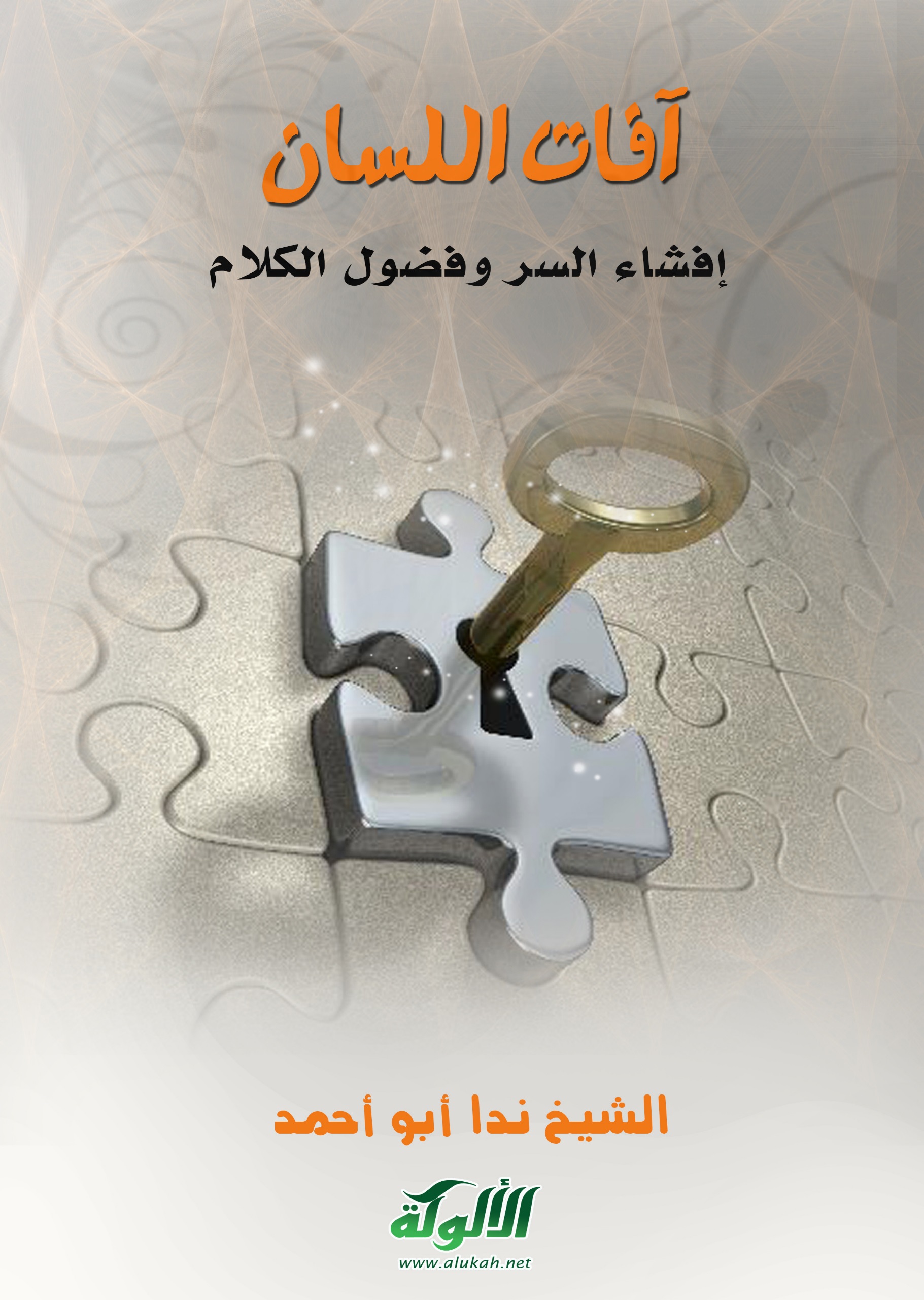 آفات اللسان (7)		إفشاء السرفضول الكلام		للشيخ ندا أبو أحمدبسم الله الرحمن الرحيم(إفشاء السر - فضول الكلام)تمهيدإن الحمد لله تعالى، نحمده ونستعينه ونستغفره، ونعوذ بالله تعالى من شرور أنفسنا وسيئات أعمالنا، من يهد الله فلا مضل له، ومن يضلل فلا هادي له، وأشهد أن لا إله إلا الله وحده لا شريك له، وأشهد أن محمدًا عبده ورسوله.{يَا أَيُّهَا الَّذِينَ آمَنُوا اتَّقُوا اللَّهَ حَقَّ تُقَاتِهِ وَلَا تَمُوتُنَّ إِلَّا وَأَنْتُمْ مُسْلِمُونَ} [آل عمران: 102].{يَا أَيُّهَا النَّاسُ اتَّقُوا رَبَّكُمُ الَّذِي خَلَقَكُمْ مِنْ نَفْسٍ وَاحِدَةٍ وَخَلَقَ مِنْهَا زَوْجَهَا وَبَثَّ مِنْهُمَا رِجَالًا كَثِيرًا وَنِسَاءً وَاتَّقُوا اللَّهَ الَّذِي تَسَاءَلُونَ بِهِ وَالْأَرْحَامَ إِنَّ اللَّهَ كَانَ عَلَيْكُمْ رَقِيبًا} [النساء: 1].{يَا أَيُّهَا الَّذِينَ آمَنُوا اتَّقُوا اللَّهَ وَقُولُوا قَوْلًا سَدِيدًا * يُصْلِحْ لَكُمْ أَعْمَالَكُمْ وَيَغْفِرْ لَكُمْ ذُنُوبَكُمْ وَمَنْ يُطِعِ اللَّهَ وَرَسُولَهُ فَقَدْ فَازَ فَوْزًا عَظِيمًا} [الأحزاب: 70، 71].أما بعد:فإن أصدق الحديث كتاب الله تعالى وخير الهدي هدي محمد صلى الله عليه وسلم، وشر الأمور محدثاتها، وكل محدثة بدعة، وكل بدعة ضلالة، وكل ضلالة في النار.أولاً: إفشاء السِّرإفشاء السر خيانة للأمانة، ونقض للعهد، وهو دليل على لؤم الطبع، وفساد المروءة، وكم طُلِّقت من زوجات، وقطعت من أرحام، ومزقت من صداقات، وفرق بين أخوين متحابين، وتهاجَر متآلفان، وكم سفكت من دماء، وكم سلبت من حقوق، وكم قطع من صلة، وكم منع من خير، وأحدث من ضرر، والسبب إفشاء السر.الإفشاء لغة يعني: ظهور الشيء، يقال: فشا الشيء يعني ظهر، وقال الجوهري: "يقال: فشا الشيء يفشو فُشوًّا: أي ذاع".السر لغة: اسم لما يسر به الإنسان؛ أي: يكتمه.إفشاء السر اصطلاحًا:قال السفاريني رحمه الله: "إفشاء السر نشره وإذاعته (بين الناس)، والسر هو ما يكتم في النفس كالسريرة"؛ بتصرف (عن غذاء الألباب: 1/ 115).وقال الكفوي رحمه الله: "إفشاء السر يكون بالكتابة والإشارة والكلام"؛ (الكليات للكفوي: 14).الدافع إلى إفشاء السر ودلالته:قال الراغب رحمه الله: "إذاعة السر من قلة الصبر وضيق الصدر، ولا يوصف به إلا ضعفة الرجال، والصبيان والنساء".- وقال الماوردي رحمه الله: "في الاسترسال بإبداء السر دلائل على ثلاث أحوال مذمومة: إحداها: ضيق الصدر، وقلة الصبر، الثانية: الغفلة عن تحذر العقلاء، والسهو عن يقظة الأذكياء، وقال بعض الحكماء: "انفرد بسرك ولا تودعه حازمًا فيزل، ولا جاهلاً فيخون"، الثالثة: ما ارتكبه من الغرر، واستعمله من الخطر، وقال بعض الحكماء: "سرك من دمك، فإذا تكلمت به فقد أرقته"؛ (أدب الدنيا والدين للماوردي: ص295).حكم إفشاء السر:قال السفاريني رحمه الله: "يحرم على كل مكلف إفشاء السر، قال: ولعله يحرم حيث أمر بكتمه، أو دلته قرينة على ضرورة كتمانه، أو كان مما يكتم عادة، وقيل: الذي يحرم هو إفشاء السر المضر"؛ (غذاء الألباب: 1/ 116).- وقال الغزالي رحمه الله: "هو منهي عنه (إفشاء السر)؛ لِما فيه من الإيذاء والتهاون بحق المعارف والأصدقاء، وهو حرام إذا كان فيه إضرار، وهو من قبيل اللؤم إن لم يكن فيه إضرار"؛ (إحياء علوم الدين: 3/ 132).- وذكر ابن بطال: "أن الذي عليه أهل العلم أن السر لا يباح به إذا كان على صاحبه منه مضرة"؛ (فتح الباري: 11/ 85).- قال الجاحظ: "إفشاء السر: خُلقٌ مركبٌ من الخرق والخيانة؛ فإنه ليس بوقور مَن لم يضبط لسانه، ولم يتسع صدره لحفظ ما يستسر به"؛ (تهذيب الأخلاق: 30).هل يجوز إفشاء السر للمصلحة؟جاء في حديث أخرجه الإمام أحمد والبيهقي في "السنن" وأبو داود، من حديث جابر رضي الله عنه قال: قال رسول الله صلى الله عليه وسلم: ((المجالس بالأمانة إلا ثلاثةَ مجالس: سفك دمٍ حرام، أو فَرْج حرام، أو اقتطاع مالٍ بغير حق)).والمعنى أن ما يحدث في المجالس أمانة، إلا ما يؤدي إلى إراقة دم من مسلم بغير حق، أو استحلال فَرْج حرام على وجه الزنا، أو استحلال مال من غير حِله، سواء من مال مسلم أو ذمي، فمن قال في مجلس: "أريد قتل فلان، والزنا بفلانة، أو اقتطاع مال فلان ظلمًا"، لا يجوز للمسلمين حفظ سره، بل عليهم إفشاؤه دفعًا للمفسدة.- يقول العز بن عبدالسلام: "الستر على الناس من شيمة الأولياء، ولكن قد يجوز الإفشاء إذا كان في ذلك مصلحة، أو دفع ضرر، ويستدل على ذلك بما ذكره القرآن الكريم من إفشاء يوسف عليه السلام بسرِّ التي راودته عن نفسه، وسر النسوة اللاتي قطعن أيديهن، وإنما قال يوسف عليه السلام: {هِيَ رَاوَدَتْنِي عَنْ نَفْسِي} [يوسف: 26]؛ ليدفع عن نفسه ما تعرض له - أو ما يمكن أن يتعرض له - من قتل أو عقوبة، وكذلك قوله: {مَا بَالُ النِّسْوَةِ اللَّاتِي قَطَّعْنَ أَيْدِيَهُنَّ} [يوسف: 50]؛ ليدفع التهمة عن نفسه؛ فإن الملك لو اتهمه لم يولِّه، ولم يحمل على إحسان الولاية"؛ (شجرة المعارف والأحوال للعز بن عبدالسلام ص389) بتصرف.وإفشاء السر ينقسم إلى قسمين:الأول: إفشاء سر النفس، والثاني: إفشاء سر الغير، وكلاهما مذموم، والأول أهون من الثاني.أولاً: إفشاء سر الإنسان نفسهعلى الإنسان أن يستعين على قضاء حوائجه بالكتمان، ولا يفشي سره لأحدٍ؛ لأنه ربما يكون ذلك سببًا من أسباب فشله، أضف إلى هذا أنه ربما كان سببًا في ذله لمن أفشى له سرًّا.- يقول علي بن أبي طالب رضي الله عنه: "سرك أسيرك؛ فإن تكلمت به صِرتَ أسيره"؛ (المستطرف: 1/ 296)، (أدب الدنيا والدين للماوردي: ص295).- وقال أيضًا:ولا تُفْشِ سرَّك إلا إليك = فإنَّ لكلِّ نصيح نصيحَافإني رأيتُ غُواةَ الرجا = ل لا يتركون أديمًا صحيحَا(كتاب الصمت وآداب اللسان لابن أبي الدنيا: ص451).- يقول عمرو بن العاص رضي الله عنه: "ما وضعت سري عند أحدٍ أفشاه عليَّ فلُمتُه؛ أنا كنت أضيق به حيث استودعته إياه"؛ (الصمت وآداب اللسان: ص451).- وورد هذا الأثر عن عمر بن الخطاب رضي الله عنه في كتاب "المستطرف" (1/ 297) بلفظ: "ما أفشيت سري إلى أحدٍ قط فأفشاه فلمتُه؛ إذ كان صدري به أضيقَ".- وصدق القائل حيث قال:(المستطرف: 1/ 298).- وقال بعضهم: (أدب الدنيا والدين للماوردي: ص295).- وقال أحدهم: (المستطرف: 1/ 298) (أدب الدنيا والدين للماوردي: ص296).- وقال حكيم لابنه: "يا بني، كن جَوَادًا بالمال في موضع الحق، ضنينًا بالإسرار عن جميع الخلق؛ فإن أحمدَ جود المرء الإنفاقُ في وجه البر، والبخلُ بمكتوم السر"؛ (أدب الدنيا والدين للماوردي: ص295).- يقول عمر بن عبدالعزيز رحمه الله:"القلوب أوعية، والشِّفاه أقفالها، والألسن مفاتيحها، فليحفظ كل إنسانٍ مفتاح سره، ومن عجائب الأمور أن الأمور كلما كثرت خزانها كان أوثق لها، وأما الأسرار فإنها كلما كثرت خزائنها كان أضيع لها، وكم من إظهار سر أراق دم صاحبه، ومنعه من بلوغ مآربه، ولو كتمه أمن من سطوته"؛ (المستطرف: 1/ 296).- وكان يقال: "أحزم الناس من لا يفشي سره إلى صديقه؛ مخافة أن يقع بينهما شر فيفشيه عليه"؛ (المصدر السابق: 1/ 298).ومن الناس من يهتك سر نفسه، فتراه يبيت على معصية، ثم يصبح فيكشف ستر الله عليه، ويفضح سر نفسه، وهذا من الخِذلان.- فقد أخرج البخاري ومسلم من حديث أبي هريرة رضي الله عنه قال: سمعت رسول الله صلى الله عليه وسلم يقول: ((كل أمتي معافًى إلا المجاهرين، وإن من المجاهرة أن يعمل الرجل بالليل عملاً، ثم يصبح وقد ستره الله فيقول: يا فلان، عملت البارحة كذا وكذا، وقد بات يستره ربه، ويصبح يكشف ستر الله عنه)).فعلى الإنسان أن يحفظ سر نفسه، ولا يفشيه لأحد، ومن الأمور التي ينبغي أن يحفظها:1 - أعمال السر التي بينه وبين ربه:فقد أخرج البخاري ومسلم من حديث أبي موسى الأشعري رضي الله عنه قال: "خرجنا مع رسول الله صلى الله عليه وسلم في غزاةٍ، ونحن ستة نفر بيننا بعير نعتقبه، قال: فنقبت أقدامنا، فنقبت قدماي، وسقطت أظفاري، فكنا نلف على أرجلنا الخِرَق، فسميت غزوة ذات الرقاع، لما كنا نعصب على أرجلنا من الخرق، قال أبو بردة: فحدث أبو موسى بهذا الحديث، ثم كره ذلك، قال: كأنه كره أن يكون شيئًا من عمله أفشاه به".- وضرب النبي صلى الله عليه وسلم مثالاً رائعًا لحفظ السر بين العبد والرب:فقد ذكر في حديث السبعة الذين يظلهم الله في ظله يوم لا ظل إلا ظله:((... ورجل تصدَّق بصدقة فأخفاها؛ حتى لا تعلم شِماله ما تنفق يمينه...))؛ (متفق عليه).يعني: لو استطاع الإنسان أن يخفي على نفسه لفعل.- وها هو عبدالله بن المبارك رحمه الله: "يقول عنه محمد بن أعين: "كان ذات ليلة ونحن في غزاة الروم، ذهب ليضع رأسه ليريني أنه ينام، ووضعت رأسي كأني أنام كذلك، فظن أني قد نمت، فقام فأخذ في صلاته، فلم يزل كذلك حتى طلع الفجر وأنا أرمقه، فلما طلع الفجر أيقظني، وظن أني نائم، وقال: يا محمد، فقلت: إني لم أنَمْ، فلما سمعها مني ما رأيته بعد ذلك يكلمني، كأنه لم يعجبه ذلك مني لما فطنت له من العمل، ولم أرَ رجلاً أسَرَّ بالخير منه"؛ (الجرح والتعديل: 1/ 266).- ويقول عنه أيضًا عبدة بن سليمان: "كنا في سرية مع عبدالله بن المبارك في بلاد الروم، فصادفنا العدو، فلما التقى الصفانِ، خرج رجلٌ من العدو فدعا إلى البِرَاز، فخرج إليه رجل فطارده ساعة فطعنه فقتله، ثم آخر فقتله، ثم آخر فقتله، ثم آخر فقتله، فازدحم عليه الناس، وكنت فيمن ازدحم عليه، فإذا هو ملثِّمٌ وجهه بكمه، فأخذتُ بطرف كمِّه فإذا هو عبدالله بن المبارك، فقال: وأنت يا أبا عمرو ممن يشنع علينا"؛ (صفوة الصفوة: 4/ 119).- وها هو داود بن أبي هند رحمه الله: "صام أربعين سنة لا يعلم به أهله ولا أحد، وكان خزازًا، يحمل معه غداءه من عندهم فيتصدق به في الطريق، ويرجع عشيًّا فيفطر معهم، فيظن أهل السوق أنه قد أكل في البيت، ويظن أهل البيت أنه قد أكل في السوق"؛ (صفة الصفوة: 3/ 300).- وها هو الربيع بن خثيم رحمه الله تقول عنه ابنته سرية:"كان عمل الربيع كله سرًّا، إن كان ليجيء الرجل وقد نشر المصحف فيغطيه بثوبه"؛ (حلية الأولياء: 2/ 107).- يقول ابن قتيبة رحمه الله: "حاصر مسلمة بن عبدالملك حصنًا، وكان في ذلك الحصن نقب - أي ثقب في الحائط - فندب الناس إلى دخوله، فما دخله أحد، فجاء رجل من عرض الجيش - أي من عامته غير معروف - فدخله، ففتح الله عليهم الحصن، فنادى مسلمة: "أين صاحب النقب؟ فما جاء أحد، فنادى: إني قد أمرت الآذن بإدخاله ساعة يأتي، فعزمت عليه إلا جاء، فجاء رجل إلى الآذن، فقال: استأذن لي على الأمير، فقال له: "أنت صاحب النقب؟ قال: "أنا أخبركم عنه، فأتى الآذن إلى مسلمة فأخبره، فأذن له، فقال الرجل لمسلمة: إن صاحب النقب يأخذ عليكم ثلاثًا: ألا تسوِّدوا اسمه - أي: لا تكتبوه - في صحيفة إلى الخليفة، ولا تأمروا له بشيء، ولا تسألوه ممن هو؟ - أي: من أي قبيلة هو - قال مسلمة: فذاك له، فقال الرجل: أنا صاحب النقب، فكان مسلمة بعد هذه الحادثة لا يصلي صلاة إلا قال: اللهم اجعلني مع صاحب النقب".2 - الأسرار الزوجية:أوصى رجل زوجته بحفظ السر، فقال لها: "لكل امرئٍ يا أم عمر طبيعةٌ، وتفضيل ما بين الرجال الطبائع، فلا يسمعَنَّ بسري وبسرك ثالثًا، ألا كل سر جاوز اثنين ضائع".- وأخطر الأسرار الزوجية التي ينبغي أن تحفظ ولا تفشى هي أسرار الفراش، وقد شدد الشرع الحكيم على هذا الأمر لخطورته؛ فقد أخرج الإمام أحمد وأبو داود عن أسماء بنت يزيد رضي الله عنها: "أنها كانت عند رسول الله صلى الله عليه وسلم والرجال والنساء قعودٌ عنده، فقال: ((لعل رجلاً يقول ما فعل بأهله، ولعل امرأة تخبر ما فعلت مع زوجها))، فأرَمَّ القوم، فقلت: إي والله يا رسول الله، إنهم ليفعلون، وإنهن ليفعلن، قال: ((فلا تفعلوا؛ فإنما مثل ذلك مثل شيطان لقي شيطانة فغشيها والناس ينظرون)).- وأخرج الإمام مسلم من حديث أبي سعيد الخدري رضي الله عنه: أن النبي صلى الله عليه وسلم قال: ((إن من أشر الناس عند الله منزلة يوم القيامة: الرجل يفضي إلى امرأته وتفضي إليه ثم ينشر سرها)).- وفي رواية عند مسلم أيضًا: ((إن من شر الناس منزلة يوم القيامة: الرجل يفضي إلى امرأته وتفضي إليه، ثم ينشر أحدهما سر صاحبه)).- وفي رواية: ((إن من أعظم الأمانة عند الله يوم القيامة: الرجل يفضي إلى امرأته وتفضي إليه، ثم ينشر سرها)).- وكما قيل: "أكثر ما يستنزل الإنسان عن سره في ثلاثة مواضع: عند الاضطجاع على فراشه، وعند خُلوِّه بعِرسه، وفي حال سُكره"؛ (الذريعة إلى مكارم الشريعة - الأصفهاني: ص298).3 - قضاء الحوائج:فقد أخرج الطبراني في "معاجمه الثلاثة" من حديث معاذ بن جبل رضي الله عنه عن رسول الله صلى الله عليه وسلم قال: ((استعينوا على إنجاح الحوائج بالكتمان؛ فإن كل ذي نعمةٍ محسودٌ))؛ (صحيح الجامع: 943).4 - في الحرب:فلا ينبغي للأمير أن يعلن عن وجهته أو أسراره الحربية؛ حتى لا تنتشر وتصل للأعداء ويأخذوا حذرهم، وقد كان النبي صلى الله عليه وسلم لا يقصد مكانًا إلا ورَّى بغيره؛ لكيلا تكتشف وجهته.ثانيًا: إفشاء سر الغيرفحديث أخيك لك في السر أمانة، ولو لم يطلب منك الكتمان؛ لأن النبي صلى الله عليه وسلم يقول - فيما يرويه الإمام أحمد وأبو داود والترمذي من حديث جابر بن عبدالله رضي الله عنهما -: ((إذا حدث الرجل بحديثٍ ثم التفت، فهي أمانةٌ))؛ (صحيح الجامع: 486)، و(الصحيحة: 1090).- والأمانة مسؤولية خطيرة يسأل عنها الإنسان يوم القيامة.قال تعالى: {يَا أَيُّهَا الَّذِينَ آمَنُوا لَا تَخُونُوا اللَّهَ وَالرَّسُولَ وَتَخُونُوا أَمَانَاتِكُمْ وَأَنْتُمْ تَعْلَمُونَ} [الأنفال: 27].- ويقول الحسن البصري رحمه الله: "إن من الخيانة أن تحدث بسر أخيك"؛ (إحياء علوم الدين 3/ 132).فإفضاء أخيك لك بسره ثقةً منه فيك، يجعلك تشير عليه بالصالح، وبما تحبه لنفسك، وكما قيل: "المستشار مؤتمنٌ"؛ أي: مؤتمن على السر، أو على الرأي الذي يشير به، وحتى لو لم يكن سرًّا وتحدثت به، فقد وقعت في فضول الكلام، أو في الخوض في الباطل.- وجاء في كتاب "الزهد" لابن المبارك عن أبي بكر بن محمد بن بكر بن حزم قال: قال رسول الله صلى الله عليه وسلم: ((إنما يتجالس المتجالسان بالأمانة، ولا يحلُّ لأحدهما أن يفشي على صاحبه ما يكره)).- يقول أحدهم عن حال الأمينِ الذي يكتم سر صاحبه: (الذريعة إلى مكارم الشريعة للأصفهاني: ص297).- وقال ابن المعتز رحمه الله: (إحياء علوم الدين: 2/ 194).تنبيه:من الأسرار التي ينبغي أن تحفظ ولا تنشر: ما يرى من الميت أثناء تغسيله؛ فقد أخرج الحاكم والبيهقي بسند صحيح من حديث أبي رافع رضي الله عنه: أن رسول الله صلى الله عليه وسلم قال: ((من غسل مسلمًا فكتم عليه، غفر الله له أربعين مرة - وفي رواية: أربعين كبيرة - ومن حفر له فأجنه، أجرى عليه كأجر مسكن أسكنه إياه إلى يوم القيامة، ومن كفنه كساه الله يوم القيامة من سُندسِ وإستبرق الجنة))؛ (صححه الألباني في أحكام الجنائز: ص51).فالثواب المذكور في الحديث مشروط بشرط الكتمان والستر على الميت، فلا يحدث بما قد يراه مكروهًا منه.- وقد أخرج الطبراني في "الكبير" عن أبي أمامة رضي الله عنه: أن النبي صلى الله عليه وسلم قال:((مَن غسل ميتًا فستره، ستره الله من الذنوب، ومن كفنه، كساه الله من السندس))؛ (صحيح الجامع: 6403).السلف الكرام وحفظ الأسرار:كان السلف الصالح - وهم القدوة - من أشد الناس حفظًا للأسرار، وصدورهم أوعية لها.- أبو بكر رضي الله عنه وحفظه لسر رسول الله صلى الله عليه وسلم:فقد أخرج البخاري من حديث سالم بن عبدالله رضي الله عنه:"أنه سمع عبدالله بن عمر رضي الله عنهما يحدث أن عمر بن الخطاب حين تأيمت حفصة بنت عمر من خنيس بن حذافة السهمي - وكان من أصحاب رسول الله صلى الله عليه وسلم فتوفي بالمدينة - فقال عمر بن الخطاب رضي الله عنه: أتيت عثمان بن عفان فعرضت عليه حفصة فقال: سأنظر في أمري، فلبثت ليالي، ثم لقيني، فقال: قد بدا لي ألا أتزوج يومي هذا، قال عمر: فلقيت أبا بكر الصديق، فقلت: إن شئتَ زوَّجتُك حفصة بنت عمر، فصمت أبو بكر فلم يرجع إلي شيئًا، وكنت أوجد عليه مني على عثمان، فلبثت ليالي، ثم خطبها رسول الله صلى الله عليه وسلم فأنكحتها إياه، فلقيني أبو بكر، فقال: لعلك وجدتَ علي حين عرضتَ علي حفصة فلم أرجع إليك شيئًا؟ قال عمر: قلت: نعم، قال أبو بكر: فإنه لم يمنعني أن أرجع إليك فيما عرضتَ علي إلا أني كنت علمت أن رسول الله صلى الله عليه وسلم قد ذكرها، فلم أكن لأفشي سر رسول الله صلى الله عليه وسلم، ولو تركها رسول الله صلى الله عليه وسلم قبِلتها".- أنس بن مالك رضي الله عنه وحفظه سر رسول الله صلى الله عليه وسلم:فقد أخرج البخاري عن المعتمر بن سليمان عن أبيه قال: سمعت أنس بن مالك رضي الله عنه يقول: "أسر إليَّ النبي صلى الله عليه وسلم سرًّا، فما أخبرت به أحدًا بعده، ولقد سألتني أم سليم فما أخبرتها به".- وأخرج الإمام أحمد عن ثابت عن أنس رضي الله عنه قال: "مر بي النبي صلى الله عليه وسلم وأنا ألعب مع الصبيان فسلم علينا، ثم دعاني فبعثني إلى حاجة له، فجئت وقد أبطأت عن أمي، فقالت: ما حبسك؟ أين كنت؟ فقلت: بعثني رسول الله صلى الله عليه وسلم إلى حاجة، فقالت: أي بني، وما هي؟ فقلت: إنها سر، قالت: لا تحدث بسر رسول الله صلى الله عليه وسلم أحدًا، ثم قال أنس: يا ثابت، لو كنت حدثت به أحدًا لحدثتك يا ثابت"؛ (أصل هذا الحديث في الصحيحين).- عبدالله بن جعفر وحفظه لسر رسول الله صلى الله عليه وسلم:فقد أخرج الإمام أحمد عن عبدالله بن جعفر رضي الله عنه قال:"ركب رسول الله صلى الله عليه وسلم بغلته وأردفني خلفه، وكان رسول الله صلى الله عليه وسلم إذا تبرز كان أحبَّ ما تبرز فيه هدفٌ يستتر به أو حائش نخل، فدخل حائطًا لرجل من الأنصار، فإذا فيه ناضح له، فلما رأى النبيَّ صلى الله عليه وسلم حنَّ وذرَفَت عيناه، فنزل رسول الله صلى الله عليه وسلم فمسح ذفراه وسراته، فسكن، فقال: مَن ربُّ هذا الجمل؟ فجاء شاب من الأنصار، فقال: أنا، فقال: ((ألا تتقي الله في هذه البهيمة التي ملَّكك الله إياها؟ فإنه شكاك إلي، وزعم أنك تجيعه وتدئبه))، ثم ذهب رسول الله صلى الله عليه وسلم في الحائط وقضى حاجته، ثم توضأ، ثم جاء والماء يقطر من لحيته على صدره، فأسر إليَّ شيئًا لا أحدث به أحدًا، فحرجنا عليه أن يحدثنا، فقال: لا أفشي على رسول الله صلى الله عليه وسلم سره حتى ألقى الله تعالى"، وهكذا كانوا يحفظون سر رسول الله صلى الله عليه وسلم.- وكان هند بن أبي هالة يصف مجلس رسول الله صلى الله عليه وسلم فيقول:"مجلس حلم وحياء، وصبر وأمانة، لا ترفع فيه الأصوات، ولا تؤبن فيه الحرم، ولا تُنْثَى فلتاته..."؛ (شمائل الترمذي شرح علي القاري: 1/ 39).- ويروى أن معاوية رضي الله عنه أسر إلى الوليد بن عتبة حديثًا فقال لأبيه:"يا أبتِ، إن أمير المؤمنين أسر إليَّ حديثًا، وما أراه يطوي عنك ما بسطه إلى غيرك، قال: فلا تحدثني به؛ فإن من كتم سره كان الخيار له، ومن أفشاه كان الخيار عليه، قال: قلت: يا أبتِ، وإن هذا ليدخل بين الرجل وبين أبيه، قال: لا والله يا بني، ولكن أحب ألا تذلل لسانك بأحاديث السر، فأتيت معاوية رضي الله عنه فحدثته، فقال: يا وليد، أعتقك أبوك من رق الخطأ؛ فإفشاء السر خيانة"؛ (الصمت لابن أبي الدنيا: ص452)، (الإحياء: 3/ 132).- وجاء في حديث أم زرع عن عائشة رضي الله عنها: "... جارية أبي زرعٍ، فما جارية أبي زرع؟ لا تبُثُّ حديثنا تبثيثًا، ولا تُنقِّثُ مِيرتنا تنقيثًا، ولا تملأ بيتنا تعشيشًا..."؛ الحديث.وصايا وأقوال السلف بحفظ السر:- قال العباس لابنه عبدالله: "إني أرى هذا الرجل - يعني عمر بن الخطاب - رضي الله عنهم يقدمك على الأشياخ، فاحفظ عني خمسًا: لا تُفشين له سرًّا، ولا تغتابن عنده أحدًا، ولا تجرين عليه كذبًا، ولا تعصين له أمرًا، ولا يطَّلعن منك على خيانة، قال الشعبي: كل كلمة من هذه الخمس خير من ألفٍ"؛ (إحياء علوم الدين: 2/ 195).- وقال سعيد بن المسيب رحمه الله: "كتبَّ إلي بعض إخواني من أصحاب رسول الله صلى الله عليه وسلم: أن ضع أمر أخيك على أحسنه ما لم يأتك ما يغلبك، ولا تظنن بكلمةٍ خرجت من امرئ مسلمٍ شرًّا وأنت تجد لها في الخير محملاً، ومن عرَّض نفسه للتُّهم فلا يلومن إلا نفسه، ومن كتم سره كانت الخيرة في يده، وما كافأتَ من عصى الله تعالى فيك بمثل أن تطيع الله تعالى فيه..."؛ (شعب الإيمان: 6/ 323 - رقم 8345).- قال الثوري رضي الله عنه: "إذا أردت أن تؤاخي رجلاً فأغضبه، ثم دُسَّ عليه من يسأله عنك وعن أسرارك؛ فإن قال خيرًا وكتم سرَّك، فاصحَبْه"؛ (إحياء علوم الدين: 2/ 195).- وقد مر بنا قول بعض الحكماء لابنه: "يا بني، كن جَوَادًا بالمال في موضع الحق، ضنينًا بالأسرار عن جميع الخلق؛ فإن أحمد جود المرء: الإنفاقُ في وجه البِر، والبخلُ بمكتوم السر"؛ (أدب الدنيا والدين: ص295).- قال الغزالي رضي الله عنه: "أفشى بعضهم سرًّا له إلى أخيه، ثم قال له: هل حفظت؟ قال: بل نسيت"؛ (الإحياء: 2/ 195).- وأنشد ثعلب فقال: (آداب العشرة: 38).- وقال ذو النون المصري: "لا خير في صحبةٍ من لا يحب أن يراك إلا معصومًا، ومن أفشى السر عند الغضب فهو اللئيم؛ لأن إخفاءه عند الرضا تقتضيه الطباع السليمة كلها"؛ (الإحياء: 2/ 195).- قال بعضهم:  (آداب العشرة: ص23).- قال أبو حاتم: "الإفراط في الاسترسال بالأسرار عجزٌ، وما كتمه المرء من عدوه، فلا يجب أن يظهره لصديقه، وكفى بذوي الألباب عبرًا ما جربوا، ومن استودع حديثًا فليستره، ولا يكن مِهتاكًا ولا مشياعًا؛ لأن السر إنما سمي سرًّا؛ لأنه لا يفشى"؛ (روضة العقلاء: ص255).- قال السفاريني رحمه الله: "قال الحكماء: ثلاثة لا ينبغي للعاقل أن يقدم عليها: شرب السم للتجرِبة، وإفشاء السر إلى القرابة والحاسد، وإن كان ثقة، وركوب البحر وإن كان فيه غنى".- وقال أيضًا: "يروى أن أصبر الناس مَن لا يفشي سره إلى صديقه؛ مخافة التقلب يومًا ما"؛ (غذاء الألباب: 1/ 117).- وقال بعض الفصحاء: "ما لم تُغيِّبْه الأضالع فهو مكشوفٌ ضائع"؛ (أدب الدنيا والدين: ص295).- وقد قيل: "الصبر على القبض على الجمر أيسرُ من الصبر على كتمان السر"؛ (الذريعة إلى مكارم الشريعة للأصفهاني: ص298).- وقال الأبشيهي رحمه الله: "اعلم أن أمناء الأسرار أقل وجودًا من أمناء الأموال، وحفظ الأموال أيسرُ من كتمان الأسرار؛ لأن أحراز الأموال منيعةٌ بالأبواب والأقفال، وأحراز الأسرار بارزةٌ، يذيعها لسانٌ ناطقٌ، ويشيعها كلامٌ سابق، وحمل الأسرار أثقلُ من حمل الأموال"؛ (المستطرف: 1/ 296).حكم إفشاء السر بعد موت صاحبه:إفشاء سر الرجل بعد موته فيه تفصيل:فأحيانًا يكون مباحًا، وقد يستحبُّ إن كان هناك منقبة أو كرامة لهذا الرجل الصالح لا يريد أن يظهرها في حياته، فلا مانع أن تذكر بعد موته؛ ليقتدى به، وتارة يكون إفشاء سر الميت واجبًا إن كان عليه حق تعذر القيام به، فيذكر السر لمن يتسنى له القيام بهذا الواجب أو الحق، وأحيانًا يكره، وقد يحرم، إذا كان إفشاء سر هذا الميت يلحق به ضررًا بعد موته أو بأهل بيته.- ونقل الحافظ ابن حجر رحمه الله في "فتح الباري" (11/ 85) عن ابن بطال رحمه الله أنه قال: "أكثر العلماء على أنه إذا مات صاحب السر، فإنه لا يلزم من كتمانه ما كان يلزم في حياته، إلا أن يكون عليه فيه غضاضة"، ثم قال الحافظ ابن حجر رحمه الله: الذي يظهر أن الإفشاء بعد الموت ينقسم إلى:ما يحرم إذا كان فيه غضاضة على صاحبه.2 - ما يُكرَه مطلقًا.3 - ما يباح.4 - ما يستحب ذكره، وإن كرهه صاحب السر؛ كأن يكون فيه تزكيةٌ أو منقبة أو نحو ذلك.- ومن الصور المباحة لإفشاء السر بعد موت صاحبه:ما ذكره البخاري ومسلم من حديث عائشة رضي الله عنها قالت:"كنَّ أزواجُ النبي صلى الله عليه وسلم عنده، فلم يغادر منهن واحدة، فأقبلت فاطمة تمشي، ما تخطئ مِشيتُها من مِشية رسول الله صلى الله عليه وسلم شيئًا، فلما رآها رحَّب بها، فقال: مرحبًا بابنتي، ثم أجلسها عن يمينه أو عن شماله، ثم سارَّها فبكت بكاءً شديدًا، فلما رأى جزعها سارَّها الثانية فضحكت، فقلت لها: خصك رسول الله صلى الله عليه وسلم من بين نسائه بالسرار، ثم أنت تبكين، فلما قام رسول الله صلى الله عليه وسلم سألتها: ما قال لك رسول الله صلى الله عليه وسلم؟ قالت: ما كنت لأفشي على رسول الله صلى الله عليه وسلم سره، قالت: فلما توفي رسول الله، قلت: عزمتُ عليك بما لي عليك من الحق، لَمَا حدثتني ما قال لك رسول الله صلى الله عليه وسلم، فقالت: أما الآن فنعم، أما حين سارَّني في المرة الأولي فأخبرني: أن جبريل كان يعارضه القرآن في كل سنةٍ مرة أو مرتين، وإنه عارضه الآن مرتين، وإني لا أرى الأجل إلا قد اقترب، فاتقي الله واصبري؛ فإنه نعم السلفُ أنا لك، قالت: فبكيت بكائي الذي رأيتِ، فلما رأى جزعي سارَّني الثانية، فقال: يا فاطمة، أما ترضَيْنَ أن تكوني سيدة نساء هذه الأمة؟ قالت: فضحكت ضحكي الذي رأيت".- ومن صور إفشاء السر بعد موت صاحبه:ما حدث مع عامر بن عبدالله التميمي رحمه الله؛ حيث يقول عنه أحد أبناء البصرة: "سافرت في قافلة فيها عامر بن عبدالله، فلما أقبل علينا، نزلنا بغيضةٍ، فجمع عامر متاعه، وربط فرسه بشجرة، وطول له زمامه، وجمع من حشائش الأرض ما يشبعه وطرحه أمامه، ثم دخل الغيضة وأوغل فيها، فقلت في نفسي: والله لأتبعنه ولأنظرن ما يصنع في أعماق الغيضة في هذه الليلة، فمضى حتى انتهى إلى رابية ملتفة الشجر مستورة عن الأعين.. فاستقبل القبلة، وانتصب قائمًا يصلي، فما رأيت أحسن من صلاته ولا أكمل ولا أخشع، فلما صلى ما شاء الله أن يصلي، طفق يدعو الله ويناجيه، فكان مما قاله: إلهي، لقد خلقتَني بأمرك، وأقمتني في بلايا هذه الدنيا بمشيئتك، ثم قلت لي: استمسك، فكيف أستمسك إن لم تمسكني بلطفك يا قوي يا متين؟ إلهي، إنك تعلم أنه لو كانت لي هذه الدنيا بما فيها، ثم طلبت مني مرضاةً لك، لوهبتها لطالبها، فهب لي نفسي يا أرحم الراحمين.. إلهي، إني أحببتك حبًّا سهَّل عليَّ كل مصيبة، ورضَّاني بكل قضاء.. فما أبالي مع حبي لك ما أصبحت عليه، وما أمسيت فيه.قال الرجل البصري:"ثم إنه غلبني النعاس، فأسلمت جَفني إلى الكرى، ثم ما زلت أنام وأستيقظ، وعامر منتصب في موقفه، ماضٍ في صلاته ومناجاته، حتى تنفَّس الصبح، فلما بدا له الفجر أدى المكتوبة، ثم أقبل يدعو فقال: اللهم ها قد أصبح الصبح، وطفق الناس يغدون ويروحون، يبتغون من فضلك، وإن لكل منهم حاجة، وإن حاجة عامرٍ عندك أن تغفر له، اللهم فاقضِ حاجتي وحاجاتهم يا أكرم الأكرمين.اللهم إني سألتك ثلاثًا، فأعطيتني اثنتين، ومنعتني واحدة، اللهم فأعطِنيها حتى أعبدك كما أحب وأريد، ثم نهض من مجلسه، فوقع بصره علي... فعلم بمكاني منه في تلك الليلة، فجزع لذلك أشد الجزع، وقال لي في أسًى: أراك كنت ترقبني الليلة يا أخا البصرة؟! فقلت: نعم، فقال: استر ما رأيت مني ستر الله عليك، فقلت: والله لتحدثني بهذه الثلاث التي سألتَها ربك، أو لأخبرن الناس بما رأيته منك، فقال: ويحك لا تفعل! فقلت: هو ما أقول لك، فلما رأى إصراري قال: أحدثك على أن تعطيني عهد الله وميثاقه ألا تخبر بذلك أحدًا، فقلت: لك عليَّ عهد الله وميثاقه ألا أفشي لك سرًّا ما دمت حيًّا، فقال: لم يكن شيء أخوف عليَّ في ديني من النساء، فسألت ربي أن ينزع من قلبي حبهن، فاستجاب لي، حتى صرت ما أبالي امرأة رأيت أم جدارًا، فقلت: هذه واحدةٌ، فما الثانية؟ فقال: الثانية أني سألت ربي ألا أخاف أحدًا غيره، فاستجاب لي، حتى إني والله ما أرهب شيئًا في الأرض ولا في السماء سواه، قلت: فما الثالثة؟ فقال: سألت ربي أن يُذهِب عني النوم؛ حتى أعبده بالليل والنهار كما أريد، فمنعني هذه الثالثة، فلما سمعت منه ذلك، قلت له: رفقًا بنفسك؛ فإنك تقضي ليلك قائمًا، وتقطع نهارك صائمًا، وإن الجنة تدرك بأقل مما تصنع، وإن النار تتَّقى بأقلَّ مما تعاني، فقال: إني لأخشى أن أندم حيث لا ينفع الندم، والله لأجتهدن في العبادة ما وجدت إلى الاجتهاد سبيلاً؛ فإن نجوتُ فبرحمة الله، وإن دخلت النار فبتقصيري"؛ (انظر الطبقات الكبرى لابن سعد: 7/ 103)، (صفة الصفوة: 3/ 201)، (حلية الأولياء: 87 - 95)، (تاريخ الطبري: 4/ 19)، (المعارف لابن قتيبة: ص438).ثانيًا: الكلام فيما لا يعني (فضول الكلام)وحدُّ الكلام فيما لا يعني: هو أن يتكلم الإنسان بكلام لو سكت عنه لم يأثم، ولم يلحقه ضرر في الحال والمآل، ومثاله: أن يجلس المرء مع جلسائه فيذكر لهم أسفاره، وما رأى فيها من جبال وأنهار، وما وقع له في رحلته، وما استحسنه من الأطعمة والأشربة والثياب، فهذه أمور لو سكت عنها لم يأثم ولم يستضر في حال ولا مآل.والباعث على الكلام فيما لا يعني هو الحرص على معرفة ما لا حاجة به إليه، أو تمضيه الأوقات بحكايات وأحوال لا فائدة فيها؛ (انظر: الإحياء: 3/ 153).وكما أن الخوض فيما لا يعني أمر مذموم، فكذلك فضول الكلام والزيادة فيما لا يعني أمر مذموم؛ قال تعالى: {لَا خَيْرَ فِي كَثِيرٍ مِنْ نَجْوَاهُمْ إِلَّا مَنْ أَمَرَ بِصَدَقَةٍ أَوْ مَعْرُوفٍ أَوْ إِصْلَاحٍ بَيْنَ النَّاسِ} [النساء: 114].ومعنى الآية: أنه لا نفع في كثير من كلام الناس سرًّا فيما بينهم، إلا إذا كان حديثًا داعيًا إلى بذل المعروف من الصدقة، أو الكلمة الطيبة، أو التوفيق بين الناس، ومن يفعل تلك الأمور طلبًا لرضا الله - تعالى - راجيًا ثوابه، فسوف نؤتيه ثوابًا جزيلاً واسعًا.اعلم - أخي الحبيب - أن رأس مال العبد أوقاته؛ فإن صرفها فيما لا يعنيه، ولم يعُدْ عليه بنفع، ولم يدخر به ثوابًا في الآخرة - فقد ضيَّع رأس ماله، ولا يجني يوم القيامة إلا الحسرة والندامة.- وقد حث النبي صلى الله عليه وسلم على استغلال الأوقات، وترك ما لا يعود على المرء بالخير والنفع؛ فقد أخرج الترمذي من حديث أبي هريرة رضي الله عنه، عن النبي صلى الله عليه وسلم قال: ((مِن حُسن إسلام المرء: تركُه ما لا يعنيه))؛ (صححه الألباني في صحيح الترمذي: 1886)، (صحيح الجامع: 5911).فالكلام فيما لا يعني إن لم يكن فيه ضرر، ففيه الخَسارة من تضييع الوقت والأجر.- يقول الإمام الحافظ ابن عبدالبر رحمه الله في كتابه "التمهيد" (9/ 200):وقول النبي صلى الله عليه وسلم: ((مِن حُسن إسلام المرء: تركه ما لا يعنيه)) من الكلام الجامع للمعاني الكثيرة الجليلة في الألفاظ القليلة، وهو مما لم يقله أحد قبله؛ لأن من حسن إسلام المرء ترك ما لا يعنيه من الأقوال والأعمال؛ إذ الإسلام يقتضي فعل الواجبات وترك المحرمات، وإذا حسُن الإسلام استلزم ذلك ترك ما لا يعني من المشتبهات والمكروهات وفضول المباحات (وهو القدر الزائد على الحاجة).فإن هذا كله لا يعني المسلم إذا كمل إسلامه، وبلغ درجة الإحسان الذي أوضح رسول الله صلى الله عليه وسلم حقيقته في حديث عمر بن الخطاب رضي الله عنه في سؤال جبريل عليه السلام عن الإسلام والإيمان والإحسان، فقال: ((أن تعبدَ الله كأنك تراه، فإن لم تكن تراه فإنه يراك))؛ (أخرجه مسلم وغيره).ومَن عبَد الله على استحضار قربه من ربه أو قرب ربه منه، فقد حسن إسلامه، ولزم من ذلك أن يترك كل ما لا يعنيه في الإسلام، واشتغل بما يعنيه من صحة اعتقاد وكمال إيمان وصلاح عمل، وطلب ما هو من ضرورات معاشه، لا قيام لحياته بدونه، من ألوان المباحات، وعلى العكس من ذلك، مَن أضاع نفائس الأوقات فيما لم تُخلَق له باشتغاله بما لا يعنيه، فانصرف به عما ينفعه ويرتفع بمقامه ويبلغ به صحيح الغايات وشريف المقاصد وكريم المنازل، فخسر هنالك خسرانًا مبينًا.ألا وإن من اشتغال المرء بما لا يعنيه تعلم ما لا يهم في العلوم، وترك الأهم منها مما فيه صلاح قلبه، وتزكية نفسه، ونفع إخوانه، ورفع شأن وطنه وأمته، ومنه أيضًا عدم حفظ اللسان عن لغو الكلام، وعن تتبع ما لا يهم ولا ينفع تتبعه من أخبار الناس وأحوالهم وأموالهم ومقدار إنفاقهم وادخارهم، ومن إحصاء ذلك عليهم، والتنقيب عن أقوالهم وأعمالهم داخل دورهم وبين أهليهم وأولادهم، بغير غرضٍ شرعي، سوى الكشف عما لا يعني من خاص أمورهم وخفيِّ أمورهم.ومن ذلك أيضًا - يا عباد الله - تكلم المرء فيما لا يحسنه ولا يتقنه، مما لا يعرف له تخصص فيه ولا سابق إلمام أو خبرة به، ولم يكن مطلوبًا منه التحدث أو إبداء الرأي فيه، وما ذلك إلا لطلب التسلي وإزجاء الوقت وإضاعته وتصدر المجالس وصرف الأنظار إليه، وقد يخرج به ذلك إلى الخوض فيما لا يجوز الخوض فيه من أحاديث الفواحش والشهوات ووصف العورات، وقذف المحصنات المؤمنات الغافلات، ونشر قالة السوء، وبث الشائعات والأكاذيب والأخبار المفتريات، وقد يجتمع إلى ذلك ولعٌ بما يسمى بالتحليلات والتوقعات، المبنية في غالبها على الظنون والأوهام، وكل ذلك مما لا يصح تتبعه، ولا الخوض فيه، ولا الاستناد إليه، ولا الاغترار به، ولا العمل بمقتضاه"؛ اهـ.- ويقول ابن القيم رحمه الله: "وأما فضول الكلام فإنها تفتح للعبد أبوابًا من الشر، كلها مداخل للشيطان؛ فإمساك فضول الكلام يسد عنه تلك الأبواب كلها، وكم من حربٍ جرتها كلمة واحدة، وقد قال النبي صلى الله عليه وسلم لمعاذ رضي الله عنه: ((وهل يكُبُّ الناسَ على مناخرهم في النار إلا حصائدُ ألسنتهم؟!))؛ (رواه الترمذي).وأكثر المعاصي إنما يولدها فضول الكلام والنظر، وهما أوسع مداخل الشيطان؛ فإن جارحتيهما لا يملان ولا يسأمان، بخلاف شهوة البطن؛ فإنه إذا امتلأ لم يبقَ فيه إرادة للطعام، وأما العين واللسان فلو تركا لم يفترا من النظر والكلام؛ فجنايتهما متسعة الأطراف، كثيرة الشُّعَب، عظيمة الآفات"؛ اه (التفسير القيم: ص627).الترغيب في ترك فضول الكلام:وصَف هندُ بن أبي هالة رضي الله عنه منطق رسول الله صلى الله عليه وسلم للحسن بن علي رضي الله عنه فقال: "... كان طويل السكوت، لا يتكلم في غير حاجة، يفتتح الكلام ويختمه باسم الله تعالى، ويتكلم بجوامع الكلم، كلامه فصل، لا فضول ولا تقصير"؛ (مختصر الشمائل المحمدية للترمذي للألباني: ص20).- وأخرج النسائي من حديث عبدالله بن أبي أوفى رضي الله عنه قال: "كان رسول الله صلى الله عليه وسلم يُكثر الذِّكر، ويقل اللغو، ويطيل الصلاة، ويقصر الخطبة، ولا يأنف أن يمشي مع الأرملة والمسكين فيقضي له الحاجة"؛ (صححه الألباني في سنن النسائي: 1341).والمقصود من اللغو هنا - كما قال الكفوي رحمه الله -: "كل مطروحٍ من الكلام لا يعتد به"؛ (الكليات: 778).- وسأل الحسين بن علي رضي الله عنه أباه عن مخرجه صلى الله عليه وسلم، كيف كان يصنع فيه؟ فقال رضي الله عنه: "كان رسول الله صلى الله عليه وسلم يخزن لسانه إلا فيما يعنيه..."؛ (مختصر الشمائل: ص23).- وقال أيضًا: "كان صلى الله عليه وسلم لا يذُمُّ أحدًا، ولا يَعِيبه، ولا يطلب عورته، ولا يتكلم إلا فيما رجا ثوابه"؛ (المصدر السابق: ص25).وأخرج البيهقي والطبراني والبغوي من حديث ركب المصري قال: قال رسول الله صلى الله عليه وسلم: ((طوبى لمن عمِل بعمله، وأنفق من ماله، وأمسك الفضل من القول))؛ (قال ابن عبدالبر: "حديث حسن، ولكن الراجح ضعفه").- وتلا الحسن البصري رحمه الله قول الله تعالى: {عَنِ الْيَمِينِ وَعَنِ الشِّمَالِ قَعِيدٌ} [ق: 17]، فقال: يا بن آدم، بسطت لك صحيفة، ووكل بك ملكان كريمان، أحدهما عن يمينك فيحفظ حسناتك، وأما الذي عن يسارك فيحفظ سيئاتك، فاعمل ما شئت، أقلِلْ أو أكثر...".- ومن الأمثلة التي تدل على ترك فضول الكلام: ما رواه الترمذي وأبو داود وابن أبي الدنيا، واللفظ له، عن مطرف بن عبدالله عن أبيه قال: "قدمت على رسول الله صلى الله عليه وسلم في رهط من بني عامر، فقالوا: أنت والدنا، وأنت سيدنا، وأنت أفضلنا علينا فضلاً، وأنت أطولنا علينا طولاً، وأنت الجفنة الغراء، وأنت... وأنت، فقال: ((قولوا قولكم، ولا يستهوينكم الشيطان))".يقول الغزالي رحمه الله: "وفي هذا الحديث إشارة إلى أن اللسان إذا أطنب بالثناء، ولو بالصدق، فيخشى أن يستهويه الشيطان إلى الزيادة المستغنى عنها"؛ اهـ.الترهيب من الكلام فيما لا يعني أو فضولِ الكلام:أخرج أبو الشيخ - بسند فيه مقال - من حديث أبي هريرة رضي الله عنه قال: قال رسول الله صلى الله عليه وسلم: ((أكثر الناس ذنوبًا أكثرهم كلامًا فيما لا يعنيه)).- وأخرج البخاري ومسلم من حديث المغيرةِ بن شعبة رضي الله عنه قال: "سمعت رسول الله صلى الله عليه وسلم يقول: ((إن الله كرِه لكم ثلاثًا: قيل وقال، وإضاعة المال، وكثرة السؤال))".وقيل: وفي الحديث الذي أخرجه الإمام أحمد من حديث علقمة عن بلال بن الحارث المزني رضي الله عنه قال: قال رسول الله صلى الله عليه وسلم: ((إن الرجل ليتكلم بالكلمة من رضوان الله، ما كان يظن أن تبلغ ما بلغت، يكتب الله عز وجل له بها رضوانَه إلى يوم يلقاه، وإن الرجل ليتكلم بالكلمة من سخط الله، ما كان يظن أن تبلغ ما بلغت، يكتب الله له بها سَخَطَه إلى يوم يلقاه))، فكان علقمة يقول: كم من كلامٍ منعنيه حديث بلال بن الحارث".- ومما يرغِّب في ترك فضول الكلام ما أخرجه الطبراني في "الكبير" عن معاذ بن جبل رضي الله عنه قال: قال رسول الله صلى الله عليه وسلم: ((إنك لم تزل سالِمًا ما سكَتَّ، فإذا تكلَّمت كُتِب لك أو عليك))؛ (صححه الألباني في صحيح الترغيب والترهيب).- وكان مجاهد رحمه الله يقول في كتاب "الزهد" لهنَّاد (2/ 535): "ما من شيء يتكلم به العبد إلا أُحصِيَ عليه، حتى أنينه في مرضه".- وأخرج ابن أبي الدنيا والطبراني: "أن النبي صلى الله عليه وسلم دخل على أحَد الصحابة يزوره في مرضه، فقال له النبي صلى الله عليه وسلم: ((أبشر يا كعب))، فقالت أم كعب: هنيئًا لك يا كعبُ الجنة، فقال صلى الله عليه وسلم: ((وما يدريك يا أم كعب؟! لعل كعبًا قال ما لا يعنيه، أو منع ما لا يُغنيه))".- وفي رواية عند أبي يعلى والبيهقي من حديث أبي هريرة رضي الله عنه قال: "قتل رجلٌ على عهد رسول الله صلى الله عليه وسلم شهيدًا، فبكت عليه باكية، فقالت: واشهيداه، فقال النبي صلى الله عليه وسلم: ((وما يدريك أنه شهيد؟ لعله كان يتكلم فيما لا يعنيه، أو يبخل بما لا ينقصه))".- وأخرج الترمذي من حديث أنس رضي الله عنه قال: "توفي رجلٌ، فقال رجلٌ آخر، ورسول الله يسمع: أبشر بالجنة، فقال رسول الله صلى الله عليه وسلم: أولا تدري؟ فلعله تكلم فيما لا يعنيه، أو بخل بما لا ينقصه))".- وأخرج ابن أبي الدنيا أيضًا وأبو يعلى من حديث أنس رضي الله عنه أنه قال: "استُشهد رجلٌ منا يوم أُحد، فوجد على بطنه صخرة مربوطة من الجوع، فمسحت أمه التراب عن وجه، وقالت: هنيئًا لك يا بني الجنة، فقال النبي صلى الله عليه وسلم: ((ما يدريكِ لعله كان يتكلم فيما لا يعنيه، ويمنع ما لا يضره))".- وأخرج البيهقي - بسند فيه مقال - عن أبي سلمة بن عبدالرحمن: "أن امرأة كانت عند عائشة رضي الله عنها ومعها نسوة، فقالت امرأةٌ منهن: والله لأدخلن الجنة؛ فقد أسلمت، وما سرقت، وما زنيت، فأُتِيَت في المنام، فقيل لها: أنت المتألية لتدخلن الجنة، كيف وأنت تبخلين بما لا يغنيك، وتتكلمين فيما لا يعنيك؟! فلما أصبحت المرأة دخلت على عائشة فأخبرتها بما رأت، وقالت: اجمعي النسوة اللاتي كن عندك حين قلت ما قلت، فأرسلت إليهن عائشة رضي الله عنها فجئن، فحدثتهن المرأة بما رأت في المنام".الآثار:- قيل لعيسى عليه السلام: "دلنا على عملٍ ندخل به الجنة، قال: لا تنطقوا أبدًا، قالوا: لا نستطيع ذلك، فقال: فلا تنطقوا إلا بخير"؛ (إحياء علوم الدين: 3/ 120).- وقال عيسى عليه السلام: "طوبى لمن بكى على خطيئته، وخزن لسانه، ووسِعه بيتُه"؛ (حسن السمت في الصمت: 65).وروي عنه أيضًا أنه قال لأحد أصحابه: "إذا رأيت قساوةً في قلبك، ووهنًا في بدنك، وحرمانًا في رزقك، فاعلم بأنك قد تكلمت بما لا يَعنيك"؛ (تنبيه الغافلين: ص167).وروي عنه أيضًا أنه قال: "كل كلام ليس بذكر الله فهو لغوٌ، وكل سكوت ليس بفكر فهو غفلة، وكل نظرٍ ليس بعِبرة فهو لهو، فطوبى لمن كان كلامه ذِكرًا، وسكوته تفكرًا، ونظره عِبرة".- وقال سليمان بن داود - عليهما السلام -: "إن كان الكلام من فضةٍ، فالسكوت من ذهبٍ"؛ (إحياء علوم الدين: 3/ 120).- وقال عمر بن الخطاب رضي الله عنه: "من كثر كلامه كثر سقَطُه، ومن كثر سقَطُه كثرت ذنوبه، ومن كثرت ذنوبه كانت النار أولى به"؛ (جامع العلوم والحكم: ص161).- وقال عبدالله بن مسعود رضي الله عنه: "أنذرتكم فضول الكلام، بحَسْبِ أحدكم ما بلغ حاجته"؛ (الصمت لابن أبي الدنيا: 239).- وقال أبو هريرة رضي الله عنه: "لا خير في فضول الكلام".- ويقول عبدالله بن عباس رضي الله عنهما: "خمس لهن أحبُّ إليَّ من الدُّهم الموقفة: لا تتكلم فيما لا يعنيك؛ فإنه فضلٌ، ولا آمن عليك الوزر، ولا تتكلم فيما يعنيك حتى تجد له موضعًا؛ فإنه رُبَّ متكلِّمٍ في أمر يعنيه قد وضعه في غير موضعه، فيعنت، ولا تمارِ حليمًا ولا سفيهًا؛ فإن الحليم يقليك، وإن السفيه يؤذيك، واذكر أخاك إذا غاب عنك بما تحبُّ أن يذكرك به، وأَعفِه مما تحب أن يُعفيَك منه، وعامل أخاك بما تحب أن يعاملك به، واعمل عمل رجلٍ يعلم أنه مجازًى بالإحسان، مأخوذٌ بالإجرام"؛ (إحياء علوم الدين: 3/ 122).- ويقول عمرو بن العاص رضي الله عنه: "الكلام كالدواء، إن أقللتَ منه نفع، وإن أكثرت منه قتل".- ويقول عبدالله بن عمرو بن العاص رضي الله عنه: "دَعْ ما لستَ منه في شيء، ولا تنطق فيما لا يَعنيك، واخزن لسانك كما تخزن ورِقك"؛ (إحياء علوم الدين: 3/ 122).- وعن عبدالعزيز بن أبي رواد قال: "قال رجل لسلمان رضي الله عنه: أوصني، قال: لا تَكَلَّمْ، قال: وكيف يصبر رجل على ألا يتكلم؟ قال: فإن كنت لا تصبر على الكلام، فلا تتكلم إلا بخير، أو اصمُتْ"؛ (الصمت لابن أبي الدنيا: ص215).- يقول أحدهم: (أدب الدنيا والدين للماوردي: 87).- وقال الأوزاعي رحمه الله: "كتب إلينا عمر بن عبدالعزيز رحمه الله برسالة لم يحفظها غيري، وغير مكحول، قال فيها: "أما بعد: فإنه من أكثر ذكر الموت، رضي من الدنيا باليسير، ومن عد كلامه من عمله، قل كلامه إلا فيما يعنيه"؛ (إحياء علوم الدين: 3/ 112)، (وكذا قال الفضيل رحمه الله).- ويقول عبدالله بن المبارك رحمه الله: "قال بعضهم في تفسير العزلة: "هو أن تكون مع القوم؛ فإن خاضوا في ذكر الله فخُضْ معهم، وإن خاضوا في غير ذلك فاسكت".- وقال أكثم بن صيفي رحمه الله: "المكثار - أي الذي يكثر من الكلام - كحاطب الليل".قال أبو عبيد: "وإنما شبهه بحاطب الليل؛ لأنه ربما نهشته الحية، أو لسعته العقرب في احتطابه ليلاً".فكذلك كثير الكلام فيما لا يعنيه ربما أصابه في إكثاره من الكلام بعضُ ما يكره.- وقيل لرجل: "بمَ سادكم الأحنف؛ فوالله ما كان بأكبركم سنًّا ولا بأكثركم مالاً؟! فقال: بقوة سلطانه على لسانه".- وقال بعض الحكماء: "من نطق في غير خير فقد لغا، ومن نظر في غير اعتبارٍ فقد سها، ومن سكت في غير فكرٍ فقد لها".- وقيل للقمان الحكيم: "ما بلغ من حكمتك؟ قال: لا أسأل عما كُفِيتُه، ولا أتكلم بما لا يعنيني".وروي عنه أيضًا أنه قيل له: "ما بلغ بك ما نرى؟ قال: صدق الحديث، وأداء الأمانة، وتركي ما لا يعنيني"؛ (الآداب الشرعية: 1/ 39).- وقد روي عنه أيضًا: "أنه دخل على داود عليه السلام وهو يسرد درعًا، فجعل يتعجب مما يرى، فأراد أن يسأله عن ذلك، فمنعته حكمتك فأمسك، فلما فرَغ داود عليه السلام قام ولبِس الدرع، ثم قال: نِعم الدِّرعُ للحرب، فقال لقمان: الصمتُ حكمة، وقليل فاعله"؛ (مختصر منهاج القاصدين: ص184).- وعن المعلى قال: "قال مورق العجلي: "أمرٌ أنا في طلبه منذ كذا وكذا سنة، لم أقدر عليه، ولست بتاركٍ طلبه أبدًا، قالوا: وما هو يا أبا المعتمر؟ قال: الكف عما لا يعنيني"؛ (الزهد للإمام أحمد: ص305)، (الصمت لابن أبي الدنيا: 570).- وعن علي بن حملة قال: "قال عبدالله بن أبي زكريا الدمشقي: "عالجتُ الصمت عما لا يعنيني عشرين سنة، قل أن أقدر منه على ما أريد"؛ (الحلية: 5/ 149)، (الزهد لابن أبي عاصم: ص39).- وقال أبو المعتمر البصري: "تعلمت الصمت في عشر سنين، وما قلت شيئًا قط إذا غضبتُ أندم عليه إذا زال غضبي"؛ (نزهة الفضلاء: 1/ 397).- وروى أبو عبيدة عن الحسن رحمه الله أنه قال: "من علامة إعراض الله تعالى عن العبد: أن يجعل شُغله فيما لا يعنيه".- وقال الحسن أيضًا:"يا عجبًا لابن آدم، حافظاه على رأسه، لسانه قلمهما، وريقه مدادهما، وهو بين ذلك يتكلم فيما لا يعنيه"؛ (الزهد للإمام أحمد: ص43).- وقال أيضًا: "من كثر ماله كثرت ذنوبه، ومن كثر كلامه كثر كذبه، ومن ساء خُلقه عذَّب نفسه"؛ (الإحياء: 3/ 155).- وعن زيد بن أسلم قال: "دخلنا على ابن أبي دجانة وهو مريض، ووجهه يتهلل، فقال: ما من عملي شيء أوثق في نفسي من اثنتين: لم أتكلم فيما لا يعنيني، وكان قلبي للمسلمين سليمًا"؛ (الصمت لابن أبي الدنيا: 75).- وكان الربيع بن خثيم رحمه الله يقول: "لا خير في الكلام إلا في تسع: تهليل، وتكبير، وتسبيح، وتحميد، وسؤالك من الخير، وتعوُّذك من الشر، وأمرك بالمعروف، ونهيُك عن المنكر، وقراءتك للقرآن".- وقال يزيد بن أبي حبيب رحمه الله: "من فتنة العالم أن يكون الكلام أحبَّ إليه من الاستماع؛ فإن وجد مَن يكفيه فإن في الاستماع سلامة، وفي الكلام تزيين وزيادة ونقصان"؛ (الإحياء 3/ 155).- ويقول سهل بن عبدالله: "من تكلم فيما لا يعنيه، حُرم الصدق".- وكان مالك بن أنس رحمه الله يعيب كثرة الكلام فيقول: "لا يوجد إلا في النساء أو الضعفاء"؛ (الآداب الشرعية لابن مفلح: 1/ 37).- وكان محمد بن الفضل الحارثي رحمه الله يقول: "كان يقال: كثرة الكلام تذهب الوقار"؛ (حسن السمت في الصمت للسيوطي: ص28).- وقال رياح القيسي رحمه الله: "قال لي عتبة الغلام: "يا رياح، إن كنت كلما دعتني نفسي إلى الكلام تكلمت، فبئس الناظر لها أنا، يا رياح، إن لي موقفًا يغتبط فيه بطول الصمت عن الفضول".- وقال أبو جعفر محمد بن علي رحمه الله:"كفى عيبًا أن يبصر العبد من الناس ما يعمى عليه من نفسه، وأن يؤذي جليسه فيما لا يعنيه".- وكان عبدالله بن أبي زكريا: "إذا خاض جلساؤه في غير ذكر الله، رأيته كالساهي، فإذا خاضوا في ذكر الله، كان أحسن الناس استماعًا"؛ (الصمت لابن أبي الدنيا: 5/ 7).- وقال أحدهم: "العجب ممن يتكلم بكلمة إن هي رُفِعت ضرته، وإن لم ترفع لم تنفعه".- وكان أحدهم رأى بيتًا فقال: "متى بُني هذا البيت؟ ثم قال: ما لك يا نفسي تتكلمين فيما لا يعنيك؟! والله لأعاقبنك بصيام سنة".- ويقول إبراهيم بن عبدالعزيز التيمي رحمه الله: "المؤمن إذا أراد أن يتكلم نظر؛ فإن كان كلامه له تكلم، وإن كان عليه أمسك عنه، والفاجر إنما لسانه رسلاً رسلاً"؛ (الصمت لابن أبي الدنيا: 247).- وقال الإمام الشافعي رحمه الله لصاحبه الربيع:"يا ربيع، لا تتكلم فيما لا يعنيك؛ فإنك إذا تكلمت بالكلمة ملكَتْك ولم تملكها".- ويقول أبو علي الدقاق رحمه الله: "لو كنتم تشترون الكاغد - أي: الورق - للحفظة، لسكتُّم عن كثير من الكلام"؛ (شرح الأربعين النووية - حديث رقم (15): ص50).- وقال مالك بن دينار رحمه الله: "لو أن القوم كلفوا الصحف؛ لأقلُّوا المنطق"؛ (الحلية: 2/ 375).- يقول بعض الحكماء:"إن جسد ابن آدم ثلاثة أجزاء: أولها القلب، والثاني اللسان، والثالث الجوارح، وقد أكرم الله تعالى كل جزء بكرامة، فأكرم القلب بمعرفته وتوحيده، وأكرم اللسان بشهادة "أن لا إله إلا الله"، وتلاوة كتابه، وأكرم الجوارح بالصلاة والصوم وسائر الطاعات، ووكل على كل جزء رقيبًا حفيظًا، فتولى سبحانه حفظ القلب بنفسه، فلا يعلم ما في ضمير العبد إلا الله، ووكل على لسانه الحفظة؛ قال تعالى: {مَا يَلْفِظُ مِنْ قَوْلٍ إِلَّا لَدَيْهِ رَقِيبٌ عَتِيدٌ} [ق: 18]، وسلَّط على الجوارح الأمر والنهي.ثم إنه يريد من كل جزء وفاءً؛ فوفاء القلب أن يثبت على الإيمان، وألا يحسُدَ ولا يخون ولا يمكر، ووفاء اللسان ألا يغتاب، ولا يكذب، ولا يتكلم بما لا يعنيه، ووفاء الجوارح ألا يعصي الله تعالى ولا يؤذي أحدًا من المسلمين"؛ اه.علاج فضول الكلاميقول الغزالي رحمه الله كما في كتابه "الإحياء" (3/ 153):"وعلاج ذلك أن يعلم أن الموت بين يديه، وأنه مسؤول عن كل كلمة، وأن أنفاسه رأس ماله، وأن لسانه شبكة يقدر على أن يقتنص بها الحور العين؛ فإهماله ذلك وتضييعه خسران مبين"؛ اه.فعلى العاقل الذي يرجو الله والدار الآخرة أن يكون مقبلاً على شأنه، حافظًا للسانه، بصيرًا بزمامه، وأن يعد كلامه من عمله؛ فمن عد كلامه من عمله قل كلامه إلا فيما يعنيه".- ومما يعين على ترك المرء ما لا يعنيه تذكر أن الواجبات أكثر من الأوقات، وأن العمر قصير؛ كما أخبر بذلك رسول الهدى في الحديث الذي أخرجه الترمذي وابن ماجه والحاكم: أن النبي صلى الله عليه وسلم قال: ((أعمارُ أمتي ما بين الستين إلى السبعين، وأقلهم من يجوز ذلك))؛ (صحيح الجامع: 1073).فمثل هذا العمر الذي لا يكاد يتسع لما يلزم ويجب، أفيتسع للفضول وما لا يَعني؟!- والمرء أيضًا مسؤول عن عمره، فيمَ أفناه؟كما جاء في الحديث الذي أخرجه الترمذي من حديث عبدالله بن مسعود رضي الله عنه قال: قال رسول الله صلى الله عليه وسلم: ((لا تزول قدما ابن آدم يوم القيامة من عند ربه حتى يسأل عن خمس: عن عمره فيمَ أفناه؟ وعن شبابه فيمَ أبلاه؟ وعن ماله من أين اكتسبه، وفيمَ أنفقه؟ وماذا عمل فيما علم؟))؛ (صحيح الجامع: 7299)، (الصحيحة: 946).- وفي رواية أبي برزة الأسلمي، وهي أيضًا عند الترمذي، أن الحبيب النبي صلى الله عليه وسلم قال: ((لا تزول قدما عبدٍ حتى يسأل عن أربع: عن عمره فيمَ أفناه؟ وعن علمه ما فعل فيه؟ وعن ماله من أين اكتسبه، وفيمَ أنفقه؟ وعن جسمه فيمَ أبلاه؟"؛ (صحيح الجامع 7300).فاعلم - أخي الحبيب - أن عمرك هو أغلى ما تملك؛ فلا تنفقه إلا فيما يعود عليك بالنفع، ولو أنفق الإنسان منا جميع ما يملك ليسترجع لحظة واحدة من لحظات حياته قد مضت، ما استطاع، فمِن جهلنا بقيمة الوقت نفرح بمغيب شمس كل يوم، ونحن لا ندرك أن هذه نهاية يوم من أعمارنا لن يعود أبدًا، صحائف طويت، وأعمال أحصيت، وأنفاس انقضت.- يقول الحسن البصري رحمه الله: "ما مر يوم على ابن آدم إلا قال له: "ابن آدم، إني يوم جديد، وعلى ما تعمل فيَّ شهيد، وإذا ذهبت عنك لم أرجع إليك؛ فقدِّم ما شئت تجده بين يديك، وأخِّر ما شئت فلن يعود أبدًا إليك".- وكان سعيد بن جبير رحمه الله يقول: "كل يوم يعيشه المؤمن غنيمة"؛ (تهذيب الكمال: 10/ 366)، (قصر الأمل: ص106).- وصدق سعيد بن جبير رحمه الله: "فهناك من توقفت أنفاسه، وانقطعت أعماله، فلا يستطيع أن يزيد في حسناته حسنة واحدة، وأقصى أمنية له: أن يعود إلى الدنيا ليتحلل من المظالم، ويُكثِر من فعل الطاعات، ولا ينفق لحظة من لحظات حياته إلا في مرضاة رب الأرض والسموات، ولكن حِيلَ بينه وبين ما يشتهي".فأنت - أخي الحبيب - في أمنية كثير من الأموات، فلا تضيِّع أوقاتك في غير طاعة، ولا تنفقها فيما لا يعود عليك بالنفع، فتندمَ يوم لا ينفع الندم، وقد روي في الحديث الذي أخرجه البيهقي: ((ما من ساعةٍ تمر بابن آدم لا يذكر الله فيها إلا تحسر عليها يوم القيامة)).- ويقول النبي صلى الله عليه وسلم أيضًا - كما عند الترمذي -: ((من قال: سبحان الله العظيم وبحمده، غُرِست له نخلة في الجنة))، فكم ضيعنا من نخيل؟ كم ضيعنا من نخيل؟- يقول ابن قدامة رحمه الله: "فاغتنم - رحمك الله - حياتك النفسية، واحتفظ بأوقاتك العزيزة، واعلم أن مدة حياتك محدودة، وأنفاسك معدودة، فكل نفَسٍ ينقص به جزءٌ منك، والعمر كله قصير، والباقي منه هو اليسير، وكل نفس جوهرة نفيسة لا عدل لها، ولا خلف منها.فإن بهذه الحياة اليسيرة خلود الأبد في النعيم المقيم أو العذاب الأليم، وإذا عادلت هذه الحياة بخلود الأبد علمت أن كل نفَس يعدل أكثر من ألف ألف ألف عام في نعيم لا خطر له، أو خلاف ذلك.فلا تضيع جواهر عمرك بغير طاعة، وتذهبها بغير عوض، واجتهد ألا يخلو نفَسٌ من أنفاسك إلا في عمل طاعة، أو قُربة تتقرب بها؛ فإنه لو كان معك جوهرة من جواهر الدنيا لساءك ذهابها، فكيف تفرط في ساعاتك وأوقاتك؟ وكيف لا تحزن على عمرك الذاهب بغير عوض؟!"؛ اه.فالسلفُ الكرام كانوا يدركون هذه الحقيقة، فكانوا لا يصرفون أوقاتهم فيما لا يعنيهم، بل تراهم في كل لحظة من لحظات حياتهم في طاعة أو قُربة يتقربون بها إلى الله تعالى.- فها هو داود الطائي كان يستف الفتيت ويقول: "بين سفِّ الفتيت وأكل الخبز قراءة خمسين آية".- وقال رجل لعامر بن عبدقيس: "قف أكلمك، فقال عامر له: أمسك الشمس".- وكان أبو مسلم الخولاني يقول: "لو رأيت الجنة عَيانًا ما كان عندي مستزاد، ولو رأيت النار عَيانًا ما كان عندي مستزاد".- وها هو أبو البركات جدُّ شيخ الإسلام ابن تيمية رحمه الله: "إذا أراد أن يدخل الحمام للاغتسال، يأتي بابنه، ويقول: يا بني، اجلس عند باب الحمام، واقرأ وارفع صوتك"، يقول له ذلك حتى يستفيد من هذه اللحظات التي يقضيها في الخلاء".- وصدق القائل حيث يقول: - ويقول ابن الجوزي رحمه الله كما في كتابه "صيد الخاطر":"لما رأيت الزمان أشرف شيء، والواجب انتهازه بفعل الخير، كرهت ذلك - أي ما اعتاده الناس من كثرة الزيارة - وبقيت معهم بين أمرين: إن أنكرت عليهم وقعت الوحشة، وإن تقبَّلته منهم ضاع الزمان، فصرت أدافع اللقاء جهدي، فإذا غُلبت قصرت في الكلام لأتعجل الفِراق، ثم أعددت أعمالاً لا تمنع من المحادثة لأوقات لقائهم؛ لئلا يمضي الزمان فارغًا، فجعلت من المستعد للقائهم قطع الكاغد (الورق)، وبَرْيَ الأقلام، وحزم الدفاتر؛ فإن هذه الأشياء لا بد منها، ولا تحتاج إلى فكر وحضور قلب، فأرصدتها لأوقات زيارتهم؛ لئلا يضيع شيء من وقتي".- وكان عطاء بن أبي رباح رحمه الله يقول: "إن من كان قبلكم كانوا يكرهون فضول الكلام، وكانوا يعُدُّون فضول الكلام ما عدا كتاب الله تعالى أن تقرأه، أو تأمر بمعروف، أو تنهى عن منكر، أو تنطق بحاجتك في معيشتك التي لا بد لك منها، أتنكرون {إِنَّ عَلَيْكُمْ لَحَافِظِينَ * كِرَامًا كَاتِبِينَ} [الانفطار: 10، 11]، {عَنِ الْيَمِينِ وَعَنِ الشِّمَالِ قَعِيدٌ * مَا يَلْفِظُ مِنْ قَوْلٍ إِلَّا لَدَيْهِ رَقِيبٌ عَتِيدٌ} [ق: 17، 18]، أما يستحي أحدكم أن لو نشرت صحيفته التي أملى صدر نهاره، كان أكثر ما فيها ليس من أمر دينه ولا دنياه"؛ (سير أعلام النبلاء: 5/ 86)، (الصمت لابن أبي الدنيا: 240).- وصدق القائل حيث قال: موعظة:يا كثير الكلام، حسابك شديد، يا مؤثرًا ما يضره، ما رأيك سديد، يا ناطقًا بما لا يجدي ولا يفيد، {مَا يَلْفِظُ مِنْ قَوْلٍ إِلَّا لَدَيْهِ رَقِيبٌ عَتِيدٌ} [ق: 18]، كلامك مكتوب، وقولك محسوب، وأنت يا هذا مطلوب، ولك ذنوب وما تتوب: {مَا يَلْفِظُ مِنْ قَوْلٍ إِلَّا لَدَيْهِ رَقِيبٌ عَتِيدٌ} [ق: 18]، أتظن أنك متروك مهمَل؟ أم تحسب أنه ينسى ما قد تعمل؟ أوتعتقد أن الكاتب يغفُلُ؟! يا قاتلاً نفسه بكفه، لا تفعل، يا من أجله ينتقص ولا يزيد، {مَا يَلْفِظُ مِنْ قَوْلٍ إِلَّا لَدَيْهِ رَقِيبٌ عَتِيدٌ} [ق: 18].وبعد:فهذا آخر ما تيسر جمعه في هذه الرسالة.نسأل الله أن يكتب لها القبول، وأن يتقبلها منا بقَبول حسن، كما أسأله سبحانه وتعالى أن ينفع بها مؤلفها وقارئها، ومن أعان على إخراجها ونشرها، إنه ولي ذلك والقادر عليه.هذا، وما كان فيها من صواب فمن الله وحده، وما كان من سهو أو خطأ أو نسيان فمني ومن الشيطان، والله ورسوله منه براءٌ، وهذا شأن أي عمل بشري، يعتريه الخطأ والصواب؛ فإن كان صوابًا فادعُ لي بالقبول والتوفيق، وإن كان ثم خطأ فاستغفر لي!فاللهم اجعل عملي كله صالحًا، ولوجهك خالصًا، ولا تجعل لأحد فيه نصيبًا!والحمد لله الذي بنعمته تتم الصالحاتُ.وآخر دعوانا أن الحمد لله رب العالمين، وصلى الله على نبينا محمد وعلى آله وصحبه أجمعين.هذا، والله تعالى أعلى وأعلم.سبحانك اللهم وبحمدك، أشهد أن لا إله إلا أنت، أستغفرك وأتوب إليك.إذا ما ضاق صدرُك عن حديثٍوأَفْشَتْه الرجالُ، فمَن تلوم؟وإن عاتَبْتُ مَن أفشى حديثيوسِرِّي عنده فأنا الملومفلا تنطِقْ بسرِّك، كلُّ سرٍّ إذا ما جاوز الإثنينِ فاشيإذا المرءُ أفشى سرَّه بلسانِهولام عليه غيره فَهْوَ أحمقإذا ضاق صدرُ المرءِ عن سرِّ نفسهفصدرُ الذي يستودع السِّرَّ أضيقُويُكَتِّم الأسرارَ حتَّى إنَّهلَيَصُونها عن أن تَمُرَّ ببالهومُستودِعي سرًّا تبوَّأْتُ كَتْمَهفأَوْدعتُه صدري فصار له قَبْرَاثلاثُ خِصالٍ للصديق جعلتُهامضارعةً للصومِ والصَّلواتِمواساتُه والصفحُ عن عثراتهوتركُ ابتذالِ السِّر في الخلَواتليس الكريمُ الذي إن زلَّ صاحبُهبثَّ الذي كان مِن أسراره علِماإن الكريمَ الذي تَبغي موَّدتَهويحفظ السر إن صافى وإن صرَماخيرُ الكلام قليلُعلى كثيرٍ دليلُوالعِيُّ معنًى قصيرٌيحويه لفظٌ طويلوفي الكلام فضولٌوفيه قالَ وقيلُعوِّد لسانَك قلَّةَ اللفظِواحفَظْ كلامَك أيَّما حِفظِإياك أن تعِظَ الرِّجال وقدأصبَحْتَ محتاجًا إلى الوعظِإذا مرَّ بي يومٌ ولم أقتبس هدًىولم أستفد علمًا فما ذاك من عُمْريدَعْ عنك ما قد فات في زمن الصِّباواذكُرْ ذنوبَك وابكِها يا مذنبلم ينسَهُ الملكان حيث نسِيتَهبل أثبَتاه وأنتَ لاهٍ تلعَبُوإن تجِدْ عيبًا فسُدَّ الخللافجلَّ مَن لا عيبَ فيه وعلا